College of Southern MD & West Virginia University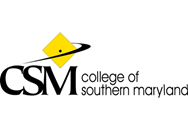 Associate of Applied Science – Criminal Justice leading to 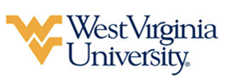 Bachelor of Arts in Criminology (WVU-BA)Suggested Plan of Study Although they will lack the listed SOCA 105 requirement, students who are part of this agreement will be admitted to the Criminology program upon transferring to West Virginia University, so long as they have a C or better in SOC 1010. Students are required to complete 3 credit hours from each of the GEF Areas 4 through 7 before successful graduation from West Virginia University. Students are encouraged to study the provided GEF chart to select electives that satisfy these requirements. By using the suggested plan of study above, students are able to fulfill this requirement prior to graduation from College of Southern Maryland. Students not completing this requirement at CSMD, will need to utilize ELECTIVE credit at WVU to do so. The WVU General Education Foundations (GEF) curriculum designates 9 credits (normally 3 three-credit courses) of Focus coursework to satisfy GEF Area 8. Working with their advisors, students select three additional courses from the list of those approved for the GEF (see http://registrar.wvu.edu/gef) to maximize connections, incorporate additional competencies, and encourage true breadth of study. Such courses may lead to a minor or even a second major, and are intended to help students capitalize on the range and diversity of courses offered at WVU. College of Southern Maryland students should reference the provided GEF chart to select course equivalents from the GEF list. Those who do not will need to utilize ELECTIVE credit at WVU to do so.Students completing degrees in WVU’s Eberly College of Arts and Sciences are encouraged to work with their advisors to integrate completion of an academic minor or minors into their programs of study, to the degree allowed within elective hours. WVU offers over 100 minors that complement major fields of study, build on students’ unique interests, expand perspectives, and broaden skills. See http://catalog.wvu.edu/undergraduate/minors/#minorsofferedtext for a list of available minors.   Students transferring to West Virginia University with an Associate of Arts or Associate of Science degree will have satisfied the General Education Foundation requirements at WVU.Students who have questions about admission into their intended program, GEF requirements, GEF Focus courses, minors, or any other issue relating to academics at West Virginia University should contact the Office of Undergraduate Education at WVU.     The above transfer articulation of credit between West Virginia University and College of Southern Maryland, is approved by the Dean, or the Dean’s designee, and effective the date of the signature.  ____________________________________             _____________________________________                 ______________	     Print Name				                 Signature		  	           DateValerie Lastinger Ph. D. Associate Dean of Academic Affairs, WVU Eberly College of Arts and SciencesCollege of Southern MarylandHoursWVU EquivalentsHoursYear One, 1st SemesterCJS 10153SOCA 2343ENG 10103ENGL 1013FYS 10103ORIN 1TC3SCE-101033MTH 10103MATH 1223TOTAL1515Year One, 2nd SemesterCJS 20303CJ 2023SOC 10103SOCA 1013ENG 10203ENGL 1023Criminal Justice3Criminal Justice3Computer Application3Computer Application3TOTAL1515Year Two, 1st SemesterCJS 20103CJ 2363Arts/Humanities3STAT 2113Biological/Physical Sciences3Biological/Physical Sciences3Communication4Communication4Social/Behavior Sciences3Social/Behavior Sciences3TOTAL1616Year Two, 2nd SemesterWFS 17013PE 1TC3Criminal Justice3Criminal Justice3Elective3Elective3Elective3Elective3ELECTIVE3ELECTIVE2TOTAL1414WEST VIRGINIA UNIVERSITYWEST VIRGINIA UNIVERSITYWEST VIRGINIA UNIVERSITYWEST VIRGINIA UNIVERSITYYear Three, 1st SemesterYear Three, 2nd SemesterFOR LANG 1013FOR LANG 1023SOCA 1053SOCA 3113SOCA 3013UPPER LEVEL CRIM COURSE3GEF 53SOC/ANTH ELECTIVE3SOCA 232 (unless CJS 2050 taken at CCSM)3SOCA 361 (fall or spring)1ELECTIVE2TOTAL15TOTAL15Year Four, 1st SemesterYear Four, 2nd SemesterFOR LANG 2033FOR LANG 2043UPPER LEVEL CRIM COURSE3SOCA 4883SOC/ANTH ELECTIVE3UPPER LEVEL CRIM COURSE3GEF 83ELECTIVE3ELECTIVE3ELECTIVE3TOTAL15TOTAL15